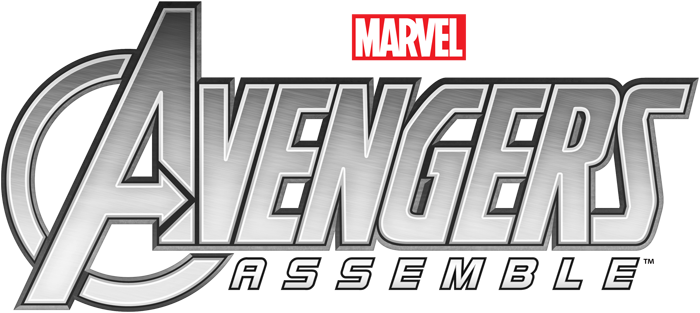 One day, Iron Man and the Hulk are arguing over which of the avengers is truly the greatest; so they decide to collect some data.In this booklet you’ll find information about all the Avengers. It’s your task to find the mean for each skill; any avenger who has a HIGHER score for that skill than the average should get a medal.Mean of StrengthMean of CunningMean of SpeedMean of TrickeryMean of IntellectMedal TableColour in a medal of the avenger gets one for that skillStrengthCunningSpeedTrickeryIntellect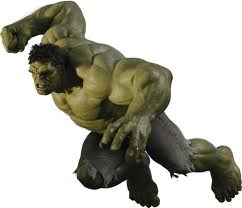 The Hulk103537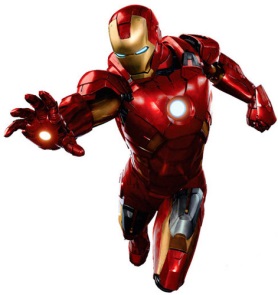 Iron Man8.5810910Captain America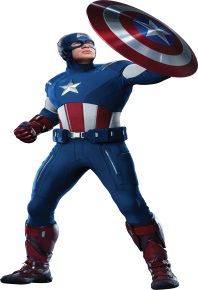 9.559.556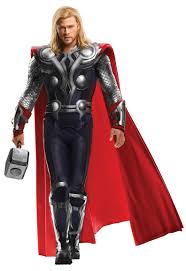 Thor9.56985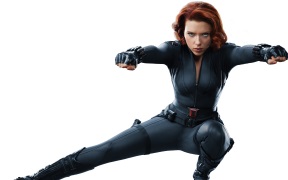 Black Widow81079.59.5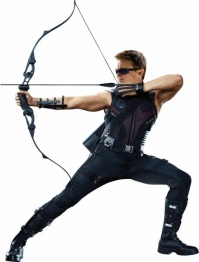 Hawkeye6378.56Working Out BoxAnswer:____Working Out BoxAnswer:____Working Out BoxAnswer:____Working Out BoxAnswer:____Working Out BoxAnswer:____StrengthCunningSpeedTrickeryIntellectThe Hulk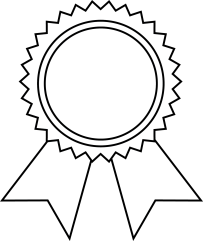 Iron ManCaptain AmericaThorBlack WidowHawkeye